Русская народная сказка «Маша и медведь». Пирожки для бабушки.Цель:  Познакомить с содержанием русской народной сказки «Маша и медведь» Учить рассматривать рисунки - иллюстрации, понимать сюжет картины.  Учить отвечать на вопросы воспитателя. Закреплять умение формировать из пластилина округлые комочки.  Прививать интерес к изобразительной деятельности. Материал и оборудование: иллюстрации к сказке, игрушки ( кукла, медвежонок), пластилин, салфетка, дощечка. Организационный момент: Воспитатель: Сегодня к нам на занятие пришла кукла Маша и медвежонок. Пришли они не случайно. Маша и Миша помогут мне рассказать про них сказку. Она так и называется «Маша и медведь»Ход Образовательной деятельности:Воспитатель читает сказку «Маша и медведь», анимируя ее с помощью игрушек. Затем педагог показывает детям иллюстрации и просит рассказать сказку по картинкам. 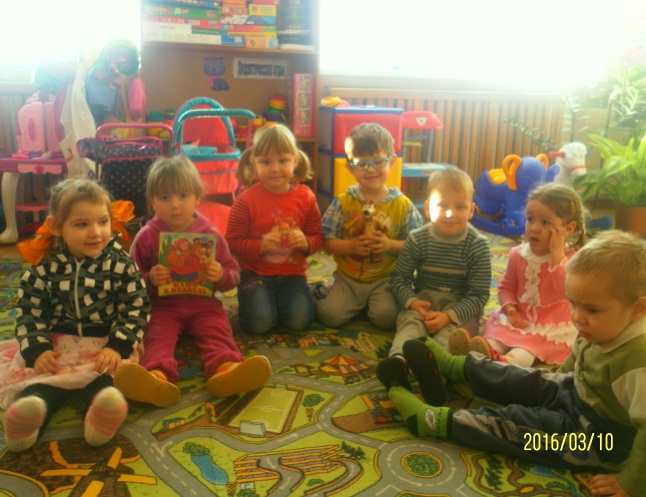 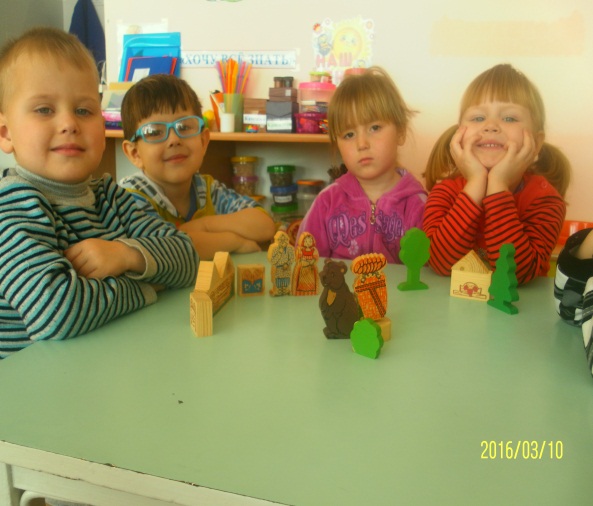 Воспитатель задает вопросы: Куда пошла Маша? Как она звала подруг, когда потерялась?Кто жил в избушке, которую Маша нашла в лесу? Что делала Маша у медведя дома?Что напекла Маша для бабушки с дедушкой? Куда девочка положила пирожки?  Где спряталась Маша? Кто понес пирожки бабушке с дедушкой? Зачем медведь сел на пенек? Что сказала Маша медведю? Кто в деревне накинулся на медведя? Физкультминутка Я пеку ,пеку, пеку              "Пекут пирожки" (то одна рука сверху, то другая)..Всем друзьм по пирогу:Пирожок для мышки                                        Поочередно загибают пальчики.Для заики-мылышки,Для лягушки пирожок.Мишка, съешь и ты,дружок!Пирожок тебе, лиса.Очень вкусная игра!                                                 Хлопают в ладоши. 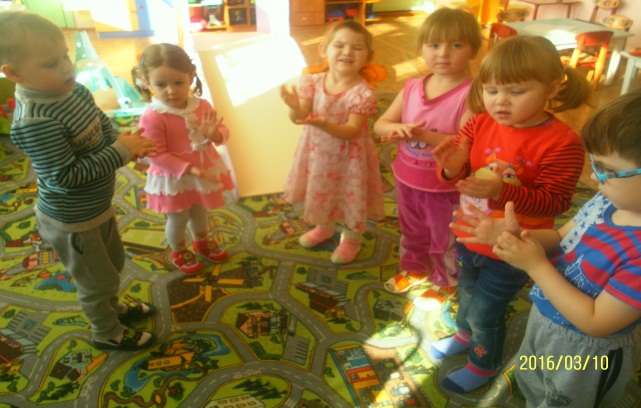 Лепка пирожков Воспитатель. А сейчас давайте поможем Машеньке напечь пирожков. Ведь дедушка с бабушкой устроили праздник в честь возвращения внучки. Гостей будет много, а значит и угощенья надо много. Воспитатель показывает приемы формирования из пластилина небольших пирожков и объясняет, как аккуратно их нужно разложить на дощечке. В процессе лепке детей контролирует приему их работы, помогает детям, затрудняющимся в выполнении задания. Работы детей раскладываются на тарелочки. Воспитатель: Вот какие замечательные пирожки мы испекли для бабушки. Получилось их много Всем детишкам хватит.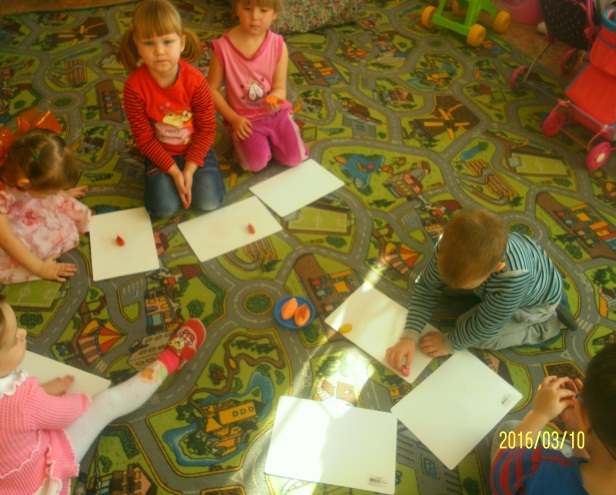 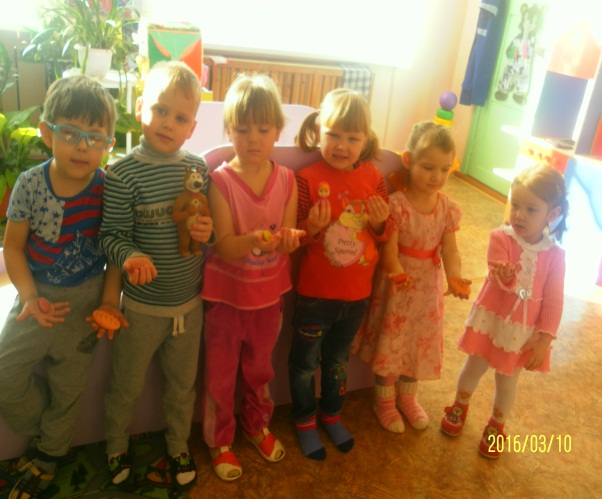 